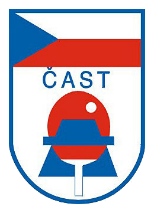 ČESKÁ ASOCIACE STOLNÍHO TENISU160 17, Praha 6, Zátopkova 100/2Komise rozhodčích, Mgr. Pavel Jirsa, 737 850 315, pavel.jirsa.cast@gmail.comVýběrové řízení na rozhodčí při Mistrovství ČR staršího žactva v Mostu ( 16. a 17. 4 2016 )Vážení kolegové, pokud máte platnou licenci A, můžete se přihlásit jako rozhodčí na M ČR dle platných směrnic. Přihlašuji se jako rozhodčí na M ČR staršího žactva v Mostu ve dnech 16. a 17. 4. 2016 :Jméno a příjmení : ……………………………Datum narození : ……………………………..E-mail : ………………………….   Tel. : ………………………..Oddíl : ………………………………………….Přihlášky na M ČR staršího žactva v Mostu posílejte na adresu pavel.jirsa.cast@gmail.com nejpozději do 20.března 2016.dorostu v Čeladné ( 30.4 a 1.5. 2016 )Přihlašuji se jako rozhodčí na M ČR dorostu v Čeladné ve dnech 30.4. a 1.5. 2016 :Jméno a příjmení : ……………………………Datum narození : ……………………………..E-mail : ………………………….   Tel. : ………………………..Oddíl : ………………………………………….Přihlášky M ČR dorostu v Čeladné posílejte na adresu
j.vitek.josef@seznam.cz nejpozději do 20.března 2016.Těším se na setkání.                                    Pavel Jirsa